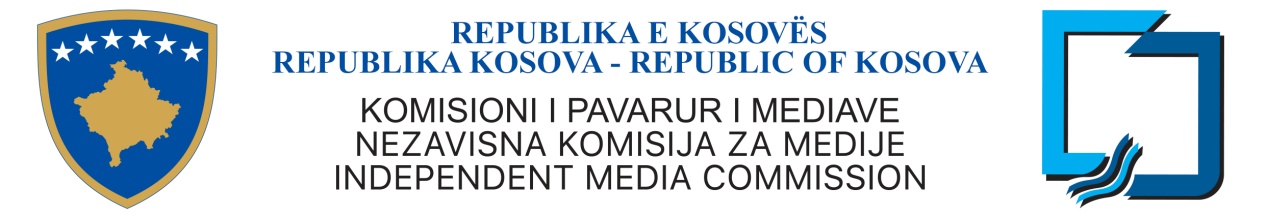 KKPM-T2024/02AGJENDA E MBLEDHJES SË DYTË E KOMISIONIT TË PAVARUR TË MEDIAVE6 shkurt 2024, e marte, ora 13:00Rendi i ditës: Miratimi i agjendës;Miratimi i procesverbalit të mbledhjes së trembëdhjetë të KPM-së, 29 dhjetor 2023 dhe miratimi i procesverbalit të parë të KPM-së, 19 janar 2024Raportimi i Kryeshefit Ekzekutiv;Aprovimi i objektivave të Komisionit të Pavarur të Mediave dhe Plani i Veprimit për vitin 2024;Miratimi i Raportit tremujor të punës së KPM-së periudha tetor-dhjetor 2023;Rastet e licencimit: Radio Max - Rekomandim për mos ripërtëritjen e licencës;Radio Alba - Rekomandim për ripërtëritje të licencës;Radio Besa - Rekomandim për ripërtëritje të licencës;Radio Graçanica - Rekomandim për ripërtëritje të licencës;Radio Kosova e lirë - Rekomandim për ripërtëritje të licencës;Artmotion - Rekomandim për ripërtëritje të licencës;J&B Net -  Rekomandim për ndryshim pronësisë;Kadria Net - Rekomandim për ndryshim dhe transferim të licencës;Radio Puls - Rekomandim për ndryshim dhe transferim të licencës dhe ripërtëritje të licencës;TE 7- Rekomandim për ndryshim të pronësisë;TV Dielli- Rekomandim për ndryshime të pronësisë;Radio Gora – Rekomandim për ripërtëritje të licencës;K- Sport 5 – Rekomandim për ndryshim të emrit;TV IM - Rekomandim për ripërtëritje të licencës;Radio Vizioni – Rekomandim për ndryshim të pronësisë dhe ripërtëritje të licencës;Radio Vala Rinore – Rekomandim për ripërtëritje të licencës;Radio Kontakt Plus - Rekomandim për ripërtëritje të licencës;1st Channel - Rekomandim për ndryshim të skemës programore;Kërkesa Radio Shqip FM dhe Radio Energji – Kërkesë për pagesë me këste të borxheve lidhur me tarifën për licencë;Radio Capital FM – Rekomandim për ndryshim të pronësisë dhe ripërtëritje të licencës;Të ndryshmeCaktimi i mbledhjes së radhës